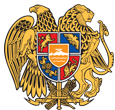 ՀԱՅԱՍՏԱՆԻ ՀԱՆՐԱՊԵՏՈՒԹՅՈՒՆ 
ՏԱՎՈՒՇԻ ՄԱՐԶ
ԴԻԼԻՋԱՆ ՀԱՄԱՅՆՔ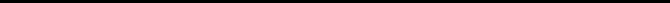 26 հունվար 2018թ.ԱՐՁԱՆԱԳՐՈՒԹՅՈՒՆ N 1
ԱՎԱԳԱՆՈՒ ԱՐՏԱՀԵՐԹ ՆԻՍՏԻՀամայնքի ավագանու նիստին ներկա էին ավագանու 8 անդամներ:Բացակա էին` Ռազմիկ Բալինյանը, Գառնիկ Դավթյանը, Արթուր Թամրազյանը, Վարդան Մնացականյանը, Վարդան Մուկուչյանը, Գեվորգ Սողոմոնյանը, Տիգրան ՍտեփանյանըՀամայնքի ղեկավարի հրավերով ավագանու նիստին մասնակցում էին`
ՀՀ Դիլիջան համայնքի ղեկավարի տեղակալ` Արմեն Մակարյանը, Հաղարծին բնակավայրի վարչական ղեկավար` Գեվորգ Թամրազյանը, Գոշ բնակավայրի վարչական ղեկավար` Գեվորգ Ամիրխանյանը, Հովք բնակավայրի վարչական ղեկավար ` Գրիգոր Գեվորգյանը, ՀՀ Դիլիջանի համայնքապետարանի աշխատակազմի ֆինանսական բաժնի պետ` Գոհար Դավթյանը, ՀՀ Դիլիջանի համայնքապետարանի աշխատակազմի քաղաքաշինության և հողօգտագործման բաժնի պետ ` Նվեր Դանիելյանը, ՀՀ Դիլիջան համայնքի ղեկավարի խորհրդական` Պապիկ Թամամյանը, Մամուլի քարտուղար` Ալբերտ Սիմոնյանը, ՀՀ Դիլիջանի համայնքապետարանի աշխատակազմի գլխավոր մասնագետ-իրավաբան` Վաղինակ Մարկոսյանը, ՀՀ Դիլիջանի համայնքապետարանի աշխատակազմի քաղաքաշինության և հողօգտագործման բաժնի առաջին կարգի մասնագետ ` Աշոտ ԹամրազյանըՆիստը վարում էր  ՀՀ Դիլիջան համայնքի ղեկավար` Արմեն ՍանթրոսյանըՆիստը արձանագրում էր ՀՀ Դիլիջանի համայնքապետարանի աշխատակազմի քարտուղար ` Արա ՄարտիրոսյանըԼսեցին
ՀԱՄԱՅՆՔԻ ԱՎԱԳԱՆՈՒ ՆԻՍՏԻ ՕՐԱԿԱՐԳԸ ՀԱՍՏԱՏԵԼՈՒ ՄԱՍԻՆ /Զեկ. ԱՐՄԵՆ ՍԱՆԹՐՈՍՅԱՆ/    Ղեկավարվելով «Տեղական ինքնակառավարման մասին» Հայաստանի Հանրապետության օրենքի 14-րդ հոդվածի  6-րդ մասի  պահանջներով` համայնքի ավագանին  որոշում է.         Հաստատել համայնքի ավագանու նիստի հետևյալ օրակարգը.  1. Դիլիջան համայնքի ավագանու 2016թ. մարտի 12-իթիվ 28-Ա որոշման 2-րդ կետի հավելվածը նոր խմբագրությամբ հաստատելու մասին:
Զեկ. Ա.Սանթրոսյան
2.Դիլիջանի համայնքային ենթակայության «Դիլիջանի մշակույթի և հանգստի մանկական զբոսայգի» համայնքային ոչ առեվտրային կազմակերպության տնօրեն նշանակելու մասին:
Զեկ.Ա.Սանթրոսյան
3.   Դիլիջան համայնքի 2018թ. վարչական բյուջեում փոփոխություն կատարելու մասին:
Զեկ. Ա.Սանթրոսյան
 4. Հայաստանի  համայնքների միություն իրավաբանական անձանց միությանը անդամակցելու մասին:
Զեկ. Ա.Սանթրոսյան
 5. Դիլիջան համայնքի 2018թ. բյուջեի վարչական մասից ֆինանսավորում կատարելու մասին:
Զեկ.Ա.Սանթրոսյան
 6. Դիլիջան համայնքի 2018թ. բյուջեի վարչական մասից ֆինանսավորում կատարելու մասին:
Զեկ.Ա.Սանթրոսյան
 7. Դիլիջան համայնքի 2018թ. բյուջեի վարչական մասից ֆինանսավորում կատարելու մասին:
Զեկ.Ա.Սանթրոսյան
 8. Դիլիջան համայնքի 2018թ. բյուջեի վարչական մասից ֆինանսավորում կատարելու մասին:
Զեկ.Ա.Սանթրոսյան
 9. Դիլիջան համայնքի 2018թ. բյուջեի վարչական մասից ֆինանսավորում կատարելու մասին:
Զեկ.Ա.Սանթրոսյան
10. Դիլիջան համայնքի 2018թ. բյուջեի վարչական մասից ֆինանսավորում կատարելու մասին:
Զեկ.Ա.Սանթրոսյան
11. Դիլիջան համայնքի 2018թ. բյուջեի վարչական մասից ֆինանսավորում կատարելու մասին:
Զեկ.Ա.Սանթրոսյան
12. Հայրենական Մեծ պատերազմի վետերաններին ամենամսյա դրամական օգնություն տրամադրելու մասին:
Զեկ. Ա.Սանթրոսյան
13. Դիլիջան համայնքի 2018թ. բյուջեի վարչական մասից ֆինանսավորում կատարելու մասին:
Զեկ.Ա.Սանթրոսյան
14. Գույքի օտարման  մասին:
Զեկ.Ա.Սանթրոսյան
15. Դիլիջան համայնքի սեփականությունը հանդիսացող <<Գյուղատնտեսական նշանակության հողերից>> 29879.0քմ ընդհանուր մակերեսով թվով 2 հողամասերը մրցույթի միջոցով, վարձակալության իրավունքով տրամադրելու համաձայնություն տալու, ինչպես նաև հողամասերի վարձակալության իրավունքի տարեկան վճարի մեկնարկային գները հաստատելու մասին:
Զեկ. Ա.Սանթրոսյան
16. Դիլիջանի համայնքի սեփականությունը հանդիսացող <<Բնակավայրերի հողերից>> 825.8քմ ընդհանուր մակերեսով թվով 3 հողամասերը և <<Գյուղատնտեսական նշանակության հողերից>> 6766.6քմ ընդհանուր մակերեսով թվով 7 հողամասերը աճուրդի միջոցով օտարելու համաձայնություն տալու, ինչպես նաև մեկնարկային գները հաստատելու մասին:
Զեկ. Ա. ՍանթրոսյանՈրոշումն ընդունված է. /կցվում է որոշում N 1-Ա/Լսեցին
ԴԻԼԻՋԱՆ ՀԱՄԱՅՆՔԻ ԱՎԱԳԱՆՈՒ 2016թ. ՄԱՐՏԻ 12-Ի ԹԻՎ 28-Ա ՈՐՈՇՄԱՆ 2-ՐԴ ԿԵՏԻ ՀԱՎԵԼՎԱԾԸ ՆՈՐ ԽՄԲԱԳՐՈՒԹՅԱՄԲ ՀԱՍՏԱՏԵԼՈՒ ՄԱՍԻՆ /Զեկ. ԱՐՄԵՆ ՍԱՆԹՐՈՍՅԱՆ/Ղեկավարվելուվ «Իրավական ակտերի մասին» Հայաստանի Հանրապետության օրենքի 70-րդ հոդվածի 1-ին մասի 3-րդ կետով, 5-րդ մասով, «Տեղական ինքնակառավարման մասին» Հայաստանի Հանրապետության օրենքի 18-րդ հոդվածի 1-ին մասի 28-րդ կետով` համայնքի ավագանին որոշում է.   Հայաստանի Հանրապետության Տավուշի մարզի Դիլիջան համայնքի  ավագանու 2016թ. մարտի 12-ի ««Հայաստանի Հանրապետության Տավուշի մարզի Դիլիջանի համայնքապետարանի աշխատակազմ» համայնքային կառավարչական հիմնարկ հիմնադրելու և «Հայաստանի Հանրապետության Տավուշի մարզի Դիլիջանի համայնքապետարանի աշխատակազմ» համայնքային կառավարչական հիմնարկի կանոնադրությունը հաստատելու մասին» թիվ 28-Ա որոշման 2-րդ կետի հավելվածը հաստատել նոր խմբագրությամբ /կցվում է/: Որոշումն ընդունված է. /կցվում է որոշում N 2-Ա/Լսեցին
ԴԻԼԻՋԱՆԻ ՀԱՄԱՅՆՔԱՅԻՆ ԵՆԹԱԿԱՅՈՒԹՅԱՆ «ԴԻԼԻՋԱՆԻ ՄՇԱԿՈՒՅԹԻ ԵՎ ՀԱՆԳՍՏԻ ՄԱՆԿԱԿԱՆ ԶԲՈՍԱՅԳԻ» ՀԱՄԱՅՆՔԱՅԻՆ ՈՉ ԱՌԵՎՏՐԱՅԻՆ ԿԱԶՄԱԿԵՐՊՈՒԹՅԱՆ ՏՆՕՐԵՆ ՆՇԱՆԱԿԵԼՈՒ ՄԱՍԻՆ /Զեկ. ԱՐՄԵՆ ՍԱՆԹՐՈՍՅԱՆ/Ղեկավարվելով «Տեղական ինքնակառավարման մասին» Հայաստանի Հանրապետության օրենքի 18-րդ հոդվածի 1-ին մասի 16-րդ կետով` համայնքի ավագանին որոշում է.Տալ համաձայնություն Աշոտ Մակարյանին Դիլիջանի համայնքապետարանի համայնքային ենթակայության «Դիլիջանի մշակույթի և հանգստի մանկական զբոսայգի» համայնքային ոչ առևտրային կազմակերպության տնօրեն նշանակելու մասին  Դիլիջան համայնքի ղեկավարի առաջարկությանը:Որոշումն ընդունված է. /կցվում է որոշում N 3-Ա/Լսեցին
ԴԻԼԻՋԱՆ ՀԱՄԱՅՆՔԻ 2018Թ. ՎԱՐՉԱԿԱՆ ԲՅՈՒՋԵՈՒՄ ՓՈՓՈԽՈՒԹՅՈՒՆ ԿԱՏԱՐԵԼՈՒ ՄԱՍԻՆ /Զեկ. ԱՐՄԵՆ ՍԱՆԹՐՈՍՅԱՆ/  Դիլիջան  համայնքի 2018թվականի վարչական բյուջեում անհրաժեշտություն է առաջացել կատարել որոշ փոփոխություններ:
  Հաշվի առնելով վերոգրյալը և ղեկավարվելով «Տեղական ինքնակառավարման մասին» Հայաստանի Հանրապետության Օրենքի  18-րդ հոդվածի 1-ին մասի 5-րդ կետի պահանջներով`համայնքի ավագանին որոշում է. Դիլիջան համայնքի 2018 թվականի վարչական բյուջեով նախատեսված եկամուտներում և ծախսերում կատարել փոփոխություն`  1. « Պետական բյուջեից համայնքի վարչական բյուջեին տրամադրվող նպատակային հատկացումներ (սուբվենցիաներ)» պակասեցնել   - 1501200 դրամ
·       «Երաժշտական դպրոց» համայնքային ոչ առևտրային կազմակերպության /բաժին 09 , խումբ 05, դաս01/հոդված 4511  /պակասեցնել  – 1501200դրամ:  2. Պետական բյուջեից ֆինանսական համահարթեցման սկզբունքով տրամադրվող դոտացիաներ-պակասեցնել 211800դրամՊետական բյուջեից համայնքի վարչական բյուջեին տրամադրվող այլ դոտացիաներ-ավելացնել 211800 դրամ:Որոշումն ընդունված է. /կցվում է որոշում N 4-Ն/Լսեցին
ՀԱՅԱՍՏԱՆԻ ՀԱՄԱՅՆՔՆԵՐԻ ՄԻՈՒԹՅՈՒՆ ԻՐԱՎԱԲԱՆԱԿԱՆ ԱՆՁԱՆՑ ՄԻՈՒԹՅԱՆԸ ԱՆԴԱՄԱԿՑԵԼՈՒ ՄԱՍԻՆ /Զեկ. ԱՐՄԵՆ ՍԱՆԹՐՈՍՅԱՆ/   Ղեկավարվելով «Տեղական ինքնակառավարման մասին» Հայաստանի Հանրապետության օրենքի 18-րդ հոդվածի 1- ին մասի  7-րդ կետի պահանջներով` համայնքի ավագանին որոշում է.  Տալ համաձայնություն համայնքի ղեկավարի առաջարկությանը անդամակցել Հայաստանի Համայնքների Միություն իրավաբանական անձանց միությանը  և համայնքի 2018թ.  բյուջեի վարչական   մասից «Ընդհանուր բնույթի հանրային ծառայություններ»  /բաժին 01 , խումբ 06, դաս 01, հոդված 4639/ հատկացնել  266000 դրամ:Որոշումն ընդունված է. /կցվում է որոշում N 5-Ա/Լսեցին
ԴԻԼԻՋԱՆ ՀԱՄԱՅՆՔԻ 2018Թ .ԲՅՈՒՋԵԻ ՎԱՐՉԱԿԱՆ ՄԱՍԻՑ ՖԻՆԱՆՍԱՎՈՐՈՒՄ ԿԱՏԱՐԵԼՈՒ ՄԱՍԻՆ /Զեկ. ԱՐՄԵՆ ՍԱՆԹՐՈՍՅԱՆ/Դիլիջանի համայնքի ղեկավարն առաջարկություն է ներկայացրել  կատարել հատկացում համայնքում ներդրված <<Համայնքային կառավարման տեղեկատվական համակարգի>>  սպասարկման ծառայությունների  ձեռք բերման նպատակով:
Հաշվի առնելով վերոգրյալը և ղեկավարվելով «Տեղական ինքնակառավարման մասին» Հայաստանի Հանրապետության օրենքի 18-րդ  հոդվածի  1-ին մասի 7-րդ կետի  պահանջներով՝ համայնքի ավագանին որոշում է.
 Տալ համաձայնություն համայնքի ղեկավարի առաջարկությանը և Դիլիջանի   համայնքապետարանի կարիքների համար <<Համայնքային կառավարման տեղեկատվական համակարգի>>  սպասարկման ծառայությունների  գնման նպատակով  համայնքի 2018թ. բյուջեի վարչական  մասից  «Ընդհանուր բնույթի այլ ծառայություններ» /բաժին  01, խումբ  03, դաս 03, հոդված 4232/ հատկացնել 408000 դրամ: Որոշումն ընդունված է. /կցվում է որոշում N 6-Ա/Լսեցին
ԴԻԼԻՋԱՆ ՀԱՄԱՅՆՔԻ 2018Թ. ԲՅՈՒՋԵԻ ՎԱՐՉԱԿԱՆ ՄԱՍԻՑ ՖԻՆԱՆՍԱՎՈՐՈՒՄ ԿԱՏԱՐԵԼՈՒ ՄԱՍԻՆ /Զեկ. ԱՐՄԵՆ ՍԱՆԹՐՈՍՅԱՆ/Դիլիջանի համայնքի ղեկավարն առաջարկություն է ներկայացրել  համայնքապետարանի կարիքների համար համակարգչային ծրագրային ապահովման /հողի հարկի և գույքահարկի գործող տեղեկատվական ավտոմատացված համակարգի ծրագրային ապահովման սպասարկում, համակարգի աշխատանքն ապահովող համակարգիչների և համակարգչային սարքավորանքի տեխնիկական սպասարկում և նորոգում ըստ անհրաժեշտության, համակարգեր օգտագործող անձնակազմին գույքահարկի և հողի հարկի տեղեկատվական ավտոմատացված համակարգերի տեխնիկական պահանջներին ծանոթացում և օգտագործողի ձեռնարկի տրամադրում/ սպասարկման ծառայություններ ձեռք բերելու նպատակով  հատկացում կատարելու մասին:
Հաշվի առնելով վերոգրյալը և ղեկավարվելով «Տեղական ինքնակառավարման մասին» Հայաստանի Հանրապետության օրենքի 18-րդ հոդվածի 1-ին մասի  7-րդ կետի պահանջներով՝ համայնքի ավագանին որոշում է.
 Տալ համաձայնություն համայնքի ղեկավարի առաջարկությանը և Դիլիջանի   համայնքապետարանի կարիքների համար համակարգչային ծրագրային ապահովման սպասարկման ծառայությունների  գնման նպատակով  համայնքի 2018թ. բյուջեի վարչական  մասից «Ընդհանուր բնույթի այլ ծառայություններ» /բաժին  01, խումբ  03, դաս 03, հոդված 4232/ հատկացնել  345600  դրամ: Որոշումն ընդունված է. /կցվում է որոշում N 7-Ա/Լսեցին
ԴԻԼԻՋԱՆ ՀԱՄԱՅՆՔԻ 2018Թ. ԲՅՈՒՋԵԻ ՎԱՐՉԱԿԱՆ ՄԱՍԻՑ ՖԻՆԱՆՍԱՎՈՐՈՒՄ ԿԱՏԱՐԵԼՈՒ ՄԱՍԻՆ /Զեկ. ԱՐՄԵՆ ՍԱՆԹՐՈՍՅԱՆ/Համայնքի  բնակիչներին տեղեկատվության տրամադրման  արդյունավետության բարձրացման, ինչպես նաև Դիլիջան համայնքում  տեղի ունեցող դեպքերի և իրադարձությունների վերաբերյալ տեղեկատվությունը ժամանակին բնակիչներին հասցնելու նպատակով, համայնքի ղեկավարն առաջարկություն է ներկայացրել տպագրել քաղաքային  թերթ:   
      Հաշվի առնելով վերոգրյալը և ղեկավարվելով «Տեղական ինքնակառավարման մասին» Հայաստանի Հանրապետության օրենքի 18-րդ հոդվածի 1-ին մասի   7-րդ կետի պահանջներով` համայնքի ավագանին որոշում է. Տալ համաձայնություն համայնքի ղեկավարի առաջարկությանը և ««Դիլիջան» թերթի տպագրություն» աշխատանքների իրականացման համար  համայնքի 2018թ. բյուջեի վարչական մասից «Հրատարակչություններ, խմբագրություններ» /բաժին 08 , խումբ 03, դաս 02, հոդված 4234/ հատկացնելով 342000 դրամ: Որոշումն ընդունված է. /կցվում է որոշում N 8-Ա/Լսեցին
ԴԻԼԻՋԱՆ ՀԱՄԱՅՆՔԻ 2018Թ.ԲՅՈՒՋԵԻ ՎԱՐՉԱԿԱՆ ՄԱՍԻՑ ՖԻՆԱՆՍԱՎՈՐՈՒՄ ԿԱՏԱՐԵԼՈՒ ՄԱՍԻՆ /Զեկ. ԱՐՄԵՆ ՍԱՆԹՐՈՍՅԱՆ/ Համայնքի ղեկավարն առաջարկություն է ներկայացրել Դիլիջան համայնքից 2018թ.  զորակոչով Հայաստանի Հանրապետության Զինված ուժերում ծառայության մեկնող  զորակոչիկների համար  նվերներ ձեռք բերել:  Հաշվի առնելով վերոգրյալը և ղեկավարվելով «Տեղական ինքնակառավարման մասին» Հայաստանի Հանրապետության օրենքի 18-րդ հոդվածի 1-ին մասի  7-րդ կետի պահանջներով`համայնքի ավագանին որոշում է. 
 Տալ համաձայնություն համայնքի ղեկավարի առաջարկությանը և զորակոչիկների համար նվերների գնման նպատակով Դիլիջան  համայնքի 2018թ. բյուջեի վարչական մասից <Քաղաքացիական պաշտպանություն> /բաժին 02, խումբ 02, դաս 01,հոդված-4239/ հատկացնել   240000 դրամ :
Որոշումն ընդունված է. /կցվում է որոշում N 9-Ա/Լսեցին
ԴԻԼԻՋԱՆ ՀԱՄԱՅՆՔԻ 2018Թ. ԲՅՈՒՋԵԻ ՎԱՐՉԱԿԱՆ ՄԱՍԻՑ ՖԻՆԱՆՍԱՎՈՐՈՒՄ ԿԱՏԱՐԵԼՈՒ ՄԱՍԻՆ /Զեկ. ԱՐՄԵՆ ՍԱՆԹՐՈՍՅԱՆ/Դիլիջան համայնքում  գործող «Հույսի Կամուրջ»  հասարակական կազմակերպություն հաճախող հաշմանդամ երեխաների ուսումնադաստիարակչական աշխատանքները առավել արդյունավետ կազմակերպելու և անցկացնելու համար  համայնքի ղեկավարն առաջարկություն է ներկայացրել համայնքի բյուջեի վարչական մասից կատարել հատկացում:
   Հաշվի առնելով վերոգրյալը և ղեկավարվելով «Տեղական ինքնակառավարման մասին» Հայաստանի Հանրապետության օրենքի 18-րդ հոդվածի 1-ին մասի 7-րդ կետի պահանջներով` համայնքի ավագանին որոշում է.   Տալ համաձայնություն համայնքի ղեկավարի առաջարկությանը  և  «Հույսի Կամուրջ» հասարակական կազմակերպությանը  ֆինանսական աջակցություն ցուցաբերելու համար ` համայնքի 2018թ.  բյուջեի վարչական   մասից «Սոցիալական հատուկ արտոնություններ»/բաժին 10, խումբ 07, դաս 01, հոդված 4639/ հատկացնել  480000 դրամ:Որոշումն ընդունված է. /կցվում է որոշում N 10-Ա/Լսեցին
ԴԻԼԻՋԱՆ ՀԱՄԱՅՆՔԻ 2018Թ. ԲՅՈՒՋԵԻ ՎԱՐՉԱԿԱՆ ՄԱՍԻՑ ՖԻՆԱՆՍԱՎՈՐՈՒՄ ԿԱՏԱՐԵԼՈՒ ՄԱՍԻՆ /Զեկ. ԱՐՄԵՆ ՍԱՆԹՐՈՍՅԱՆ/Դիլիջան համայնքում  սոցիալապես անապահով վիճակում գտնվող քաղաքացիներին ֆինանսական աջակցություն ցուցաբերելու նպատակով  համայնքի ղեկավարն առաջարկություն է ներկայացրել համայնքի բյուջեի վարչական մասից կատարել հատկացում:
   Հաշվի առնելով վերոգրյալը և ղեկավարվելով «Տեղական ինքնակառավարման մասին» Հայաստանի Հանրապետության օրենքի 18-րդ հոդվածի 1-ին մասի   7-րդ կետի պահանջներով` համայնքի ավագանին որոշում է.     Տալ համաձայնություն համայնքի ղեկավարի առաջարկությանը և   ֆինանսական աջակցություն ցուցաբերելու համար Դիլիջան  համայնքի 2018թ.  բյուջեի <Սոցիալական հատուկ արտոնություններ> /բաժին 10 խումբ 7,  դաս 1/ 4729 հոդվածից  հատկացնելով  5800000  դրամ:  Որոշումն ընդունված է. /կցվում է որոշում N 11-Ա/Լսեցին
ԴԻԼԻՋԱՆ ՀԱՄԱՅՆՔԻ 2018Թ. ԲՅՈՒՋԵԻ ՎԱՐՉԱԿԱՆ ՄԱՍԻՑ ՖԻՆԱՆՍԱՎՈՐՈՒՄ ԿԱՏԱՐԵԼՈՒ ՄԱՍԻՆ /Զեկ. ԱՐՄԵՆ ՍԱՆԹՐՈՍՅԱՆ/ Դիլիջանում 2018թ. ընթացքում ծնված երեխաների ընտանիքներին ֆինանսական աջակցություն ցուցաբերելու նպատակով  համայնքի ղեկավարն առաջարկություն է ներկայացրել համայնքի բյուջեի վարչական մասից կատարել հատկացում:
   Հաշվի առնելով վերոգրյալը և ղեկավարվելով «Տեղական ինքնակառավարման մասին» Հայաստանի Հանրապետության օրենքի 18-րդ հոդվածի 1-ին մասի   7-րդ կետի պահանջներով` համայնքի ավագանին որոշում է.  1.       Դիլիջան համայնքում  2018թ. ընթացքում ծնված երեխաների ընտանիքներին ֆինանսական աջակցություն ցուցաբերելու    համար համայնքի 2018թ. բյուջեի վարչական   մասից «Ընտանիքի անդամներ և զավակներ»/բաժին 10 , խումբ 04, դաս 01, հոդված 4729/ հատկացնել 4000000 դրամ:
2.         Գումարները տրամադրել նորածին երեխաների ընտանիքի մայրերին, ընտանիքի յուրաքանչյուր երեխայի համար 10000 դրամ գումարի չափով: Որոշումն ընդունված է. /կցվում է որոշում N 12-Ա/Լսեցին
ՀԱՅՐԵՆԱԿԱՆ ՄԵԾ ՊԱՏԵՐԱԶՄԻ ՎԵՏԵՐԱՆՆԵՐԻՆ ԱՄԵՆԱՄՍՅԱ ԴՐԱՄԱԿԱՆ ՕԳՆՈՒԹՅՈՒՆ ՏՐԱՄԱԴՐԵԼՈՒ ՄԱՍԻՆ /Զեկ. ԱՐՄԵՆ ՍԱՆԹՐՈՍՅԱՆ/      Համայնքի ղեկավարն առաջարկություն է ներկայացվել Հայրենական Մեծ պատերազմի վետերաններին և վետերանների խորհրդի նախագահին տալ 10000 դրամ ամենամսյա դրամական օգնություն:
Հաշվի առնելով վերոգրյալը և ղեկավարվելով «Տեղական ինքնակառավարման մասին» Հայաստանի Հանրապետության օրենքի 18-րդ հոդվածի 1-ին մասի   7-րդ կետի պահանջներով, համայնքի ավագանին որոշում է.     Տալ համաձայնություն համայնքի ղեկավարի առաջարկությանը և Հայրենական Մեծ պատերազմի վետերաններին/կցվում է ցուցակը/ և վետերանների խորհրդի նախագահին տալ յուրաքանչյուրին  10000 դրամ ամենամսյա դրամական օգնություն, այդ նպատակի համար Դիլիջան  համայնքի 2018թ.  բյուջեի <<Սոցիալական հատուկ արտոնություններ>> /բաժին 10 խումբ 7,  դաս 1/ 4729 հոդվածից  հատկացնելով  500000  դրամ։Որոշումն ընդունված է. /կցվում է որոշում N 13-Ա/Լսեցին
ԴԻԼԻՋԱՆ ՀԱՄԱՅՆՔԻ 2018Թ. ԲՅՈՒՋԵԻ ՎԱՐՉԱԿԱՆ ՄԱՍԻՑ ՖԻՆԱՆՍԱՎՈՐՈՒՄ ԿԱՏԱՐԵԼՈՒ ՄԱՍԻՆ /Զեկ. ԱՐՄԵՆ ՍԱՆԹՐՈՍՅԱՆ/Դիլիջանի համայնքի սեփականություն հանդիսացող գույքի չափագրման աշխատանքներ կատարելու  նպատակով   համայնքի ղեկավարն առաջարկություն է ներկայացրել համայնքի բյուջեի վարչական մասից կատարել հատկացում:  
     Հաշվի առնելով վերոգրյալը և ղեկավարվելով «Տեղական ինքնակառավարման մասին» Հայաստանի Հանրապետության օրենքի 18-րդ հոդվածի 1-ին մասի  7-րդ կետի պահանջներով՝ համայնքի ավագանին որոշում է.
Տալ համաձայնություն համայնքի ղեկավարի առաջարկությանը և Դիլիջանի  համայնքի սեփականություն հանդիսացող գույքի չափագրման  աշխատանքների իրականացման համար համայնքի 2018թ. բյուջեի վարչական   մասից «Ընդհանուր բնույթի հանրային ծառայություններ» /բաժին 01 , խումբ 06, դաս 01, հոդված 4241 / հատկացնել 500000 դրամ:  Որոշումն ընդունված է. /կցվում է որոշում N 14-Ա/Լսեցին
ԳՈՒՅՔԻ ՕՏԱՐՄԱՆ ՄԱՍԻՆ /Զեկ. ԱՐՄԵՆ ՍԱՆԹՐՈՍՅԱՆ/    Դիլիջան համայնքի ղեկավարը առաջարկություն է ներկայացրել՝  համայնքի Մոլդովական  փողոցի թիվ 14 շենքի թիվ 4, երեք սենյականոց բնակարանն ուղղակի վաճառքի միջոցով  վարձակալին օտարելու մասին:
    Ղեկավարվելով «Տեղական ինքնակառավարման մասին» Հայաստանի Հանրապետության օրենքի 18-րդ հոդվածի  1-ին մասի 21-րդ կետի պահանջներով՝ համայնքի ավագանին որոշում է.     Տալ համաձայնություն համայնքի սեփականություն հանդիսացող Մոլդովական փողոցի թիվ 14 շենքի թիվ 4, երեք սենյականոց՝ 81, 06ք.մ. ընդհանուր մակերեսով բնակարանը, վարձակալին ուղղակի վաճառքի ձևով, 121590 դրամով (մեկ քառակուսի մետրի համար սահմանելով 1500 դրամ) օտարելու մասին համայնքի ղեկավարի առաջարկությանը:Որոշումն ընդունված է. /կցվում է որոշում N 15-Ա/Լսեցին
ԴԻԼԻՋԱՆ ՀԱՄԱՅՆՔԻ ՍԵՓԱԿԱՆՈՒԹՅՈՒՆԸ ՀԱՆԴԻՍԱՑՈՂ <<ԳՅՈՒՂԱՏՆՏԵՍԱԿԱՆ ՆՇԱՆԱԿՈՒԹՅԱՆ ՀՈՂԵՐԻՑ>> 29879.0ՔՄ ԸՆԴՀԱՆՈՒՐ ՄԱԿԵՐԵՍՈՎ ԹՎՈՎ 2 ՀՈՂԱՄԱՍԵՐԸ ՄՐՑՈՒՅԹԻ ՄԻՋՈՑՈՎ, ՎԱՐՁԱԿԱԼՈՒԹՅԱՆ ԻՐԱՎՈՒՆՔՈՎ ՏՐԱՄԱԴՐԵԼՈՒ ՀԱՄԱՁԱՅՆՈՒԹՅՈՒՆ ՏԱԼՈՒ, ԻՆՉՊԵՍ ՆԱԵՎ ՀՈՂԱՄԱՍԵՐԻ ՎԱՐՁԱԿԱԼՈՒԹՅԱՆ ԻՐԱՎՈՒՆՔԻ ՏԱՐԵԿԱՆ ՎՃԱՐԻ ՄԵԿՆԱՐԿԱՅԻՆ ԳՆԵՐԸ ՀԱՍՏԱՏԵԼՈՒ ՄԱՍԻՆ /Զեկ. ԱՐՄԵՆ ՍԱՆԹՐՈՍՅԱՆ/Դիլիջանի համայնքի ղեկավարի 2018թ. հունվարի 24-ի թիվ 28-Ա որոշման համաձայն` համայնքի ավագանու քննարկմանն էր ներկայացվել Դիլիջան համայնքի սեփականությունը հանդիսացող <<Գյուղատնտեսական նշանակության հողերից>> 29879.0քմ ընդհանուր մակերեսով թվով 2 հողամասերը կրկնամրցույթի միջոցով վարձակալության իրավունքով տրամադրելու համաձայնություն տալու մասին հարցը` կից աղյուսակում ներկայացված մրցութային լոտերով, մակերեսներով, պայմաններով և տարեկան վճարի մեկնարկային գներով:
Հիմք ընդունելով համայնքի ղեկավարի առաջարկությունը և ղեկավարվելով  Հայաստանի Հանրապետության հողային օրենսգրքի 76-րդ հոդվածի 2-րդ և 3-րդ կետերի, <<Տեղական  ինքնակառավարման  մասին>> Հայաստանի  Հանրապետության  օրենքի  18-րդ  հոդվածի 1-ին մասի 21-րդ  կետի  դրույթներով՝ համայնքի ավագանին որոշում է.1. Տալ համաձայնություն Դիլիջան համայնքի սեփականությունը հանդիսացող <<Գյուղատնտեսական նշանակության հողերից>> 29879.0քմ ընդհանուր մակերեսով թվով 2 հողամասերը մրցույթի միջոցով, վարձակալության իրավունքով տրամադրելու մասին համայնքի ղեկավարի առաջարկությանը և հաստատել մեկնարկային գները` համաձայն աղյուսակի:
2. Սույն որոշումն ուժի մեջ է մտնում պաշտոնական հրապարակման օրվան հաջորդող տասներորդ օրը:Որոշումն ընդունված է. /կցվում է որոշում N 16-Ա/Լսեցին
ԴԻԼԻՋԱՆԻ ՀԱՄԱՅՆՔԻ ՍԵՓԱԿԱՆՈՒԹՅՈՒՆԸ ՀԱՆԴԻՍԱՑՈՂ <<ԲՆԱԿԱՎԱՅՐԵՐԻ ՀՈՂԵՐԻՑ>> 825.8ՔՄ ԸՆԴՀԱՆՈՒՐ ՄԱԿԵՐԵՍՈՎ ԹՎՈՎ 3 ՀՈՂԱՄԱՍԵՐԸ ԵՎ <<ԳՅՈՒՂԱՏՆՏԵՍԱԿԱՆ ՆՇԱՆԱԿՈՒԹՅԱՆ ՀՈՂԵՐԻՑ>> 6766.6ՔՄ ԸՆԴՀԱՆՈՒՐ ՄԱԿԵՐԵՍՈՎ ԹՎՈՎ 7 ՀՈՂԱՄԱՍԵՐԸ ԱՃՈՒՐԴԻ ՄԻՋՈՑՈՎ ՕՏԱՐԵԼՈՒ ՀԱՄԱՁԱՅՆՈՒԹՅՈՒՆ ՏԱԼՈՒ, ԻՆՉՊԵՍ ՆԱԵՎ ՄԵԿՆԱՐԿԱՅԻՆ ԳՆԵՐԸ ՀԱՍՏԱՏԵԼՈՒ ՄԱՍԻՆ /Զեկ. ԱՐՄԵՆ ՍԱՆԹՐՈՍՅԱՆ/Դիլիջանի համայնքի ղեկավարի 2018թ. հունվարի 24-ի թիվ 29-Ա որոշման համաձայն` համայնքի ավագանու քննարկմանն էր ներկայացվել Դիլիջան համայնքի սեփականությունը հանդիսացող <<Բնակավայրերի հողերից>> 825.8քմ ընդհանուր մակերեսով թվով 3 հողամասերը և <<Գյուղատնտեսական նշանակության հողերից>> 6766.6քմ ընդհանուր մակերեսով թվով 7 հողամասերը աճուրդի միջոցով օտարելու համաձայնություն տալու մասին հարցը` կից աղյուսակում ներկայացված աճուրդային լոտերով, մակերեսներով, պայմաններով և մեկնարկային գներով:
Հիմք ընդունելով համայնքի ղեկավարի առաջարկությունը և ղեկավարվելով Հայաստանի Հանրապետության հողային օրենսգրքի 67-րդ հոդվածի 1-ին և 3-րդ կետերի, <<Տեղական ինքնակառավարման մասին>> Հայաստանի Հանրապետության օրենքի 18-րդ հոդվածի 1-ին մասի 21-րդ կետի դրույթներով ` համայնքի ավագանին որոշում է.1. Տալ համաձայնություն Դիլիջանի համայնքի սեփականությունը հանդիսացող <<Բնակավայրերի հողերից>> 825.8քմ ընդհանուր մակերեսով թվով 3 հողամասերը և <<Գյուղատնտեսական նշանակության հողերից>> 6766.6քմ ընդհանուր մակերեսով թվով 7 հողամասերը աճուրդի միջոցով օտարելու մասին համայնքի ղեկավարի առաջակությանը և հաստատել մեկնարկային գները` համաձայն կից աղյուսակի: 
2. Սույն որոշումն ուժի մեջ է մտնում պաշտոնական հրապարակման օրվան հաջորդող տասներորդ օրը:Որոշումն ընդունված է. /կցվում է որոշում N 17-Ա/
ՀՀ Դիլիջան համայնքի ղեկավար

ԱՐՄԵՆ ՍԱՆԹՐՈՍՅԱՆ________________Նիստն արձանագրեց`  Արա Մարտիրոսյանը _________________________________free std testing list of std diseases chlamydia long term effectsԿողմ-8Դեմ-0Ձեռնպահ-0Կողմ-8Դեմ-0Ձեռնպահ-0Կողմ-8Դեմ-0Ձեռնպահ-0Կողմ-8Դեմ-0Ձեռնպահ-0Կողմ-8Դեմ-0Ձեռնպահ-0Կողմ-8Դեմ-0Ձեռնպահ-0Կողմ-8Դեմ-0Ձեռնպահ-0Կողմ-8Դեմ-0Ձեռնպահ-0Կողմ-8Դեմ-0Ձեռնպահ-0Կողմ-8Դեմ-0Ձեռնպահ-0Կողմ-8Դեմ-0Ձեռնպահ-0Կողմ-8Դեմ-0Ձեռնպահ-0Կողմ-8Դեմ-0Ձեռնպահ-0Կողմ-8Դեմ-0Ձեռնպահ-0Կողմ-8Դեմ-0Ձեռնպահ-0Կողմ-8Դեմ-0Ձեռնպահ-0Կողմ-8Դեմ-0Ձեռնպահ-0 Ավագանու անդամներՍՈՒՐԵՆ ԳՐԻԳՈՐՅԱՆՍԱՄՎԵԼ ԴԱՎԹՅԱՆԱՐԳԱՄ ԹԱՄՐԱԶՅԱՆՎԱՐԴԱՆ ՀԱԽՎԵՐԴՅԱՆՍՈՒՐԵՆ ՄԵԼԻՔՅԱՆՍԱՀԱԿ ՄԿՐՏՈՒՄՅԱՆՎԱՐԴԱՆ ՄՆԱՑԱԿԱՆՅԱՆԴԱՎԻԹ ՍԱՐԳՍՅԱՆ